If there are images in this attachment, they will not be displayed.   Download the original attachment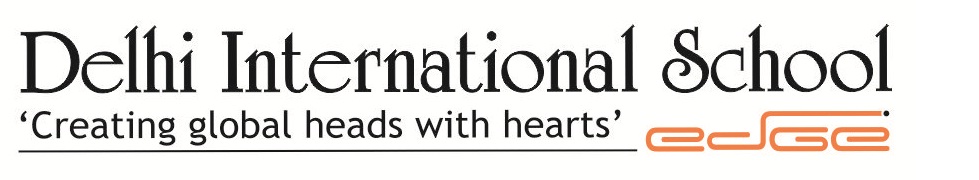 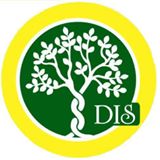 	Planner of the month- February	Session- 2015-2016Class- KG DAISYTHEME: Let’s explore "How much the world is aware about the cancer”ENGLISHPronunciation drill of all 2 and 3 letter words taughtSelf-reading practicePeer interaction“ack ” and “ing” ending words.हिंदीव्यंजन और उनके स्वरMaths RevisionEVSUNIT: FESTIVALS, SEASONS, HELPERSPg 68 - 75Art & CraftUNIT: CREATIVE COLORING WITH ACTIVITYPg 23 - 30KarateStretching, Punch, Blocks, Basic Exercises and Kicks.TaekwondoConditioning exercises, single punch, double punch, front kick and Block.Shikha Samasraj 														Roopal PandyaTeacher Incharge  														Head of the School